OBJEDNÁVKA 333/2017	Podrobnosti platby:	datum:	04.12.2017	Hotově  (  )	Na účet  ( x )Datum	04.12.2017…………….………………...…     PaedDr.Alena Hlavinová Pro akceptaci objednávky zašlete písemný souhlas na e-mail: reditel@szas-ostrava.cz do 5 dnů od doručení objednávky, nejpozději 3 dny před zahájením jejího plnění. V případě, že dodavatel takto neučiní, objednávka zaniká.Předběžná řídící kontrola dle zákona č. 320/2001 Sb., o finanční kontrole	Jméno:	Podpis:Schválil příkazce operace: PaedDr.Alena Hlavinová          ...….................................... dle § 13 vyhl. 416/2004 Sb.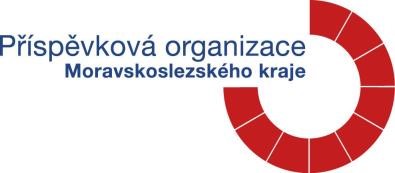 příp. vyjádření:	Jméno:	Podpis:	DatumSchválil správce rozpočtu: Pavla Nedělová                          ...…........................................dle § 13 vyhl. 416/2004 Sb. příp. vyjádření:individuální příslib ( x ) limitovaný příslib ( )Odběratel:Název:Adresa:Vyřizuje: e-mail:Telefon:Číslo účtu:IČ:00602027	DIČ:CZ0060Střední zahradnická škola, Ostrava,příspěvková organizace Žákovská 288/20709 00 Ostrava-Hulváky Kutějová Renáta sekretariat@szas-ostrava.cz 596 622 335KB Ostrava, č.ú. 15930-761/0100Dodavatel: IČ: 68/203/10394Název: Gramoflor GmbH & Co. KGDiepholzer Straβe 173D-49377 VechtaVyřizuje: Ing. Zbyněk Slezáček – zástupce pro ČRTelefon: 724340615e-mail: slezacek@substraty.infoDIČ: DE 117770427DIČ: DE 117770427PopisPopisPopisPředběžná (max.) cena (v Kč), bez DPHObjednáváme u Vás dodávku:paleta Big Bale Listnáče s jílem - hrubý substrát…………4 432,-Kč,-/kspalety Big Bale LISTNÁČE S JÍLEM - středně hrubý substrát …..4.210,-Kč/ks2 palety Big Bale TRVALKY S PERLITEM (Pešičková) …..4.877,- Kč/ks2 palety Big Bale KONIFERY S JÍLEM …..4.968,- Kč/ks2 palety Big Bale CITLIVÉ LISTNÁČE A JEHLIČNANY S KOKOSEM …. 5.552,-/ Kčks1 paleta Big Bale BAMBINO Cocopeat+Lignofibre ….6.600,-Kč/ks4 bal (25kg) OSMOCOTE 8-9 M Exact Hi-End (15/9/11/2 + mokro)  …..2.519,- Kč/bal 4 bal PAPERPOT ……720,- Kč/balObjednáváme u Vás dodávku:paleta Big Bale Listnáče s jílem - hrubý substrát…………4 432,-Kč,-/kspalety Big Bale LISTNÁČE S JÍLEM - středně hrubý substrát …..4.210,-Kč/ks2 palety Big Bale TRVALKY S PERLITEM (Pešičková) …..4.877,- Kč/ks2 palety Big Bale KONIFERY S JÍLEM …..4.968,- Kč/ks2 palety Big Bale CITLIVÉ LISTNÁČE A JEHLIČNANY S KOKOSEM …. 5.552,-/ Kčks1 paleta Big Bale BAMBINO Cocopeat+Lignofibre ….6.600,-Kč/ks4 bal (25kg) OSMOCOTE 8-9 M Exact Hi-End (15/9/11/2 + mokro)  …..2.519,- Kč/bal 4 bal PAPERPOT ……720,- Kč/balObjednáváme u Vás dodávku:paleta Big Bale Listnáče s jílem - hrubý substrát…………4 432,-Kč,-/kspalety Big Bale LISTNÁČE S JÍLEM - středně hrubý substrát …..4.210,-Kč/ks2 palety Big Bale TRVALKY S PERLITEM (Pešičková) …..4.877,- Kč/ks2 palety Big Bale KONIFERY S JÍLEM …..4.968,- Kč/ks2 palety Big Bale CITLIVÉ LISTNÁČE A JEHLIČNANY S KOKOSEM …. 5.552,-/ Kčks1 paleta Big Bale BAMBINO Cocopeat+Lignofibre ….6.600,-Kč/ks4 bal (25kg) OSMOCOTE 8-9 M Exact Hi-End (15/9/11/2 + mokro)  …..2.519,- Kč/bal 4 bal PAPERPOT ……720,- Kč/bal4 432,00420,00754,009 936,0011 104,006 600,0010 076,00 2 880,00Cena celkem bez DPHDPHCena celkem s DPHCena celkem bez DPHDPHCena celkem s DPHCena celkem bez DPHDPHCena celkem s DPH63 202,0013 272,4276 474,42